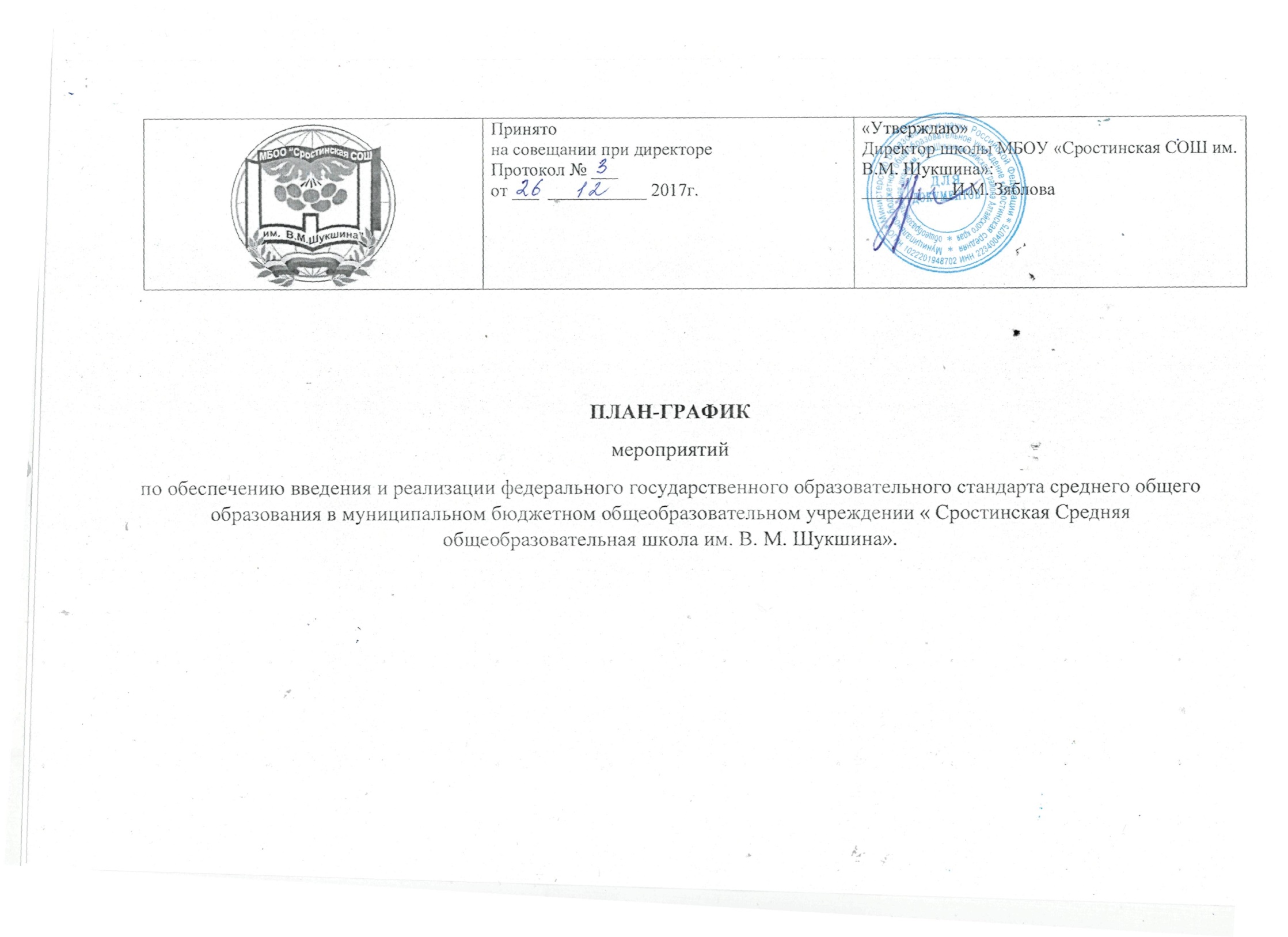 Цель: Создание условий для подготовки  введения ФГОС СОО в образовательной организации с 01.09.2018 г. Задачи:  Координация действий по обеспечению нормативно-правового, организационного, кадрового, научно-методического, информационного сопровождения введения ФГОС СОО. Создание системы организационных механизмов управления реализацией введения ФГОС СОО.Направление деятельностиМероприятияСрок исполненияОтветственныйРезультатНормативное обеспечение введения ФГОС СОО.Создать рабочую группу по подготовке введения ФГОС среднего общего образования.Декабрь 2017г.Казанина Е. А заместитель директора по УВРПриказ Нормативное обеспечение введения ФГОС СОО.Разработка и утверждение плана-графика введения компонентов ФГОС СОО в Школе.Декабрь 2017 г.Рабочая группаРазработан план - график и утвержден.Нормативное обеспечение введения ФГОС СОО.Совещание при зам.директора по УВР «Содержание и технология введения ФГОС СОО. Требования к условиям реализации ОП СОО».25 декабря 2017г.Казанина Е. А заместитель директора по УВРПротоколНормативное обеспечение введения ФГОС СОО.Приведение должностных инструкций работников ОУ в соответствие с требованиями ФГОС СОО, Внесение изменений и дополнений в Устав ОО..Декабрь- апрель ДиректорЗяблова И. М.Внесение изменений и дополнений в документы, регламентирующие деятельность школыНормативное обеспечение введения ФГОС СОО.Обновление нормативно-правовой базыДекабрь - апрельРабочая группаВнесение изменений и дополнений в документы, регламентирующие деятельность школыНормативное обеспечение введения ФГОС СОО.Создать рабочую группу по  составлению ООП СОО.Январь 2018г.Казанина Е. А заместитель директора по УВРПриказНормативное обеспечение введения ФГОС СОО.Моделировании и утверждение  ООП СОО.Январь- март 2018г.Рабочая группаООП СООНормативное обеспечение введения ФГОС СОО.Утверждение учебного плана для 10-11-х классов на 2018-2019 и 2019- 2020 учебные годыАпрельДиректорЗяблова И. М.ПриказНормативное обеспечение введения ФГОС СОО.Утверждение индивидуальных учебных планов для учащихся 10-х классов на 2018- 2019 и 2019-2020 учебные годыАпрельДиректор Зяблова И. М.ПриказНормативное обеспечение введения ФГОС СОО.Утверждение рабочих программ педагогов.МайДиректор Зяблова И. М.ПриказКадровое обеспечение введения ФГОС СОО.Мониторинг уровня готовности педагогов к реализации ФГОС СООЯнварь 2018Васильева Н. В. заместитель директора по НМРСправкаКадровое обеспечение введения ФГОС СОО.Разработка и реализация плана повышения квалификации руководителей и педагогических работников по вопросам внедрения ФГОС среднего общего образованияЯнварь 2018Васильева Н. В. заместитель директора по НМРПриказ об утверждении плана-графика повышения квалификации, план курсовой подготовкиКадровое обеспечение введения ФГОС СОО.Обеспечение преемственности в реализации федеральных государственных образовательных стандартов основного и среднего образованияВесь период введения и реализацииКазанина Е. А заместитель директора по УВРСоздание оптимальных условий для перехода на ФГОС СОО.Финансово- экономическое обеспечение введения компонента ФГОС СОО.Формирование планов финансовой деятельности и смет образовательной организации с учетом нормативов, обеспечивающих реализацию ФГОС среднего общего образованияЕжегодноДиректорЗяблова И. М.План ФХДОрганизационно -методическое обеспечение введения компонента ФГОС СОО.Разработать план методического сопровождения введения ФГОС среднего общего образованияВ течении периода Казанина Е. А. Заместитель директора по УВРТоропчина М. А. заместитель директора по ВРПлан методического сопровождения, заседания Творческого союза, мероприятия по внутришкольному повышению квалификацииОрганизационно -методическое обеспечение введения компонента ФГОС СОО.Организовать работу по выявлению запросов, обучающихся 9-х классов и их родителей на выбор профиля обучения.Январь 2018г.Казанина Е. А. Заместитель директора по УВРАналитическая справка по результатам анкетирования, представленная на педагогическом советеОрганизационно -методическое обеспечение введения компонента ФГОС СОО.Организовать работу по выявлению запросов, обучающихся 9-х классов и их родителей выбор внеурочной деятельности.Февраль 2018Торопчина М. А.Заместитель директора по ВРАналитическая справка по результатам анкетирования, представленная на педагогическом советеОрганизационно -методическое обеспечение введения компонента ФГОС СОО.Обеспечение участия в совещаниях по вопросам введения ФГОС среднего общего образованияВ течении всего периодаДиректорЗяблова И. М.Информирование заинтересованных лицОрганизационно -методическое обеспечение введения компонента ФГОС СОО.Обеспечение участия руководящих и педагогических работников Школы в стажировках, семинарах, конференциях по вопросам ФГОС СОО всех уровнейВ течении всего периодаДиректор Зяблова И. М.Информирование заинтересованных лицОрганизационно -методическое обеспечение введения компонента ФГОС СОО.Разработка рабочих программ изучения предметов учителями, работающими в 10 классах с учетом формирования УУДФевраль -апрельРабочая группаРабочие программы педагоговОрганизационно -методическое обеспечение введения компонента ФГОС СОО.Проведение методических семинаров в школе: «ФГОС СОО. Цели и требования. Организация учебно-исследовательской деятельности в старшей школе.Индивидуальный учебный проект в старшей школе»В течении всего периода.Рабочая группаИзучение требований ФГОС СОО к структуре основных образовательных программ, к условиям реализации и результатам освоения программОрганизационно -методическое обеспечение введения компонента ФГОС СОО.Разработка рабочей программы метапредметного курса «Введение в индивидуальный учебный проект» и его апробация.Март-сентябрь 2018г.Рабочая группаРабочая программа метапредметного курсаОрганизационно -методическое обеспечение введения компонента ФГОС СОО.Обобщение и распространение опыта работы школы по вопросам введения ФГОС СОО2019г.Администрация школыВыявление положительного опыта, который может быть использованИнформационное сопровождение введения компонента ФГОС СОО.Информирование родительской общественности о ходе введения компонентов ФГОС СОО через школьные и классные родительские собрания, сайт школы, муниципальные СМИ.В течении всего периодаАдминистрация школыИнформирование заинтересованных лицИнформационное сопровождение введения компонента ФГОС СОО.Подготовка и проведение публичного отчета образовательной организации на общешкольной конференцииМай 2018Май 2019ДиректорЗяблова И. М.Выступление о готовности школы и введении ФГОС СООМатериально- техническое обеспечение введения компонента ФГОС СООАнализ имеющихся в школе условий и ресурсного обеспечения реализации образовательных программ среднего общего образования в соответствии с требованиями ФГОСДекабрь-январьРабочая группаКарта самооценки готовности школы к введению ФГОС СООМатериально- техническое обеспечение введения компонента ФГОС СООАнализ соответствия материально-технической базы реализации среднего общего образования действующим санитарным и противопожарным нормам, нормам охраны труда работников образовательного учреждения.2018г.Администрация школыСоответствие требованиямМатериально- техническое обеспечение введения компонента ФГОС СОООснащение материально-технической базы учреждения в соответствии с требованиями к условиям реализации ФГОС СОО и в соответствии с СанПиНВ течении всего годаДиректорСоответствие требованиям